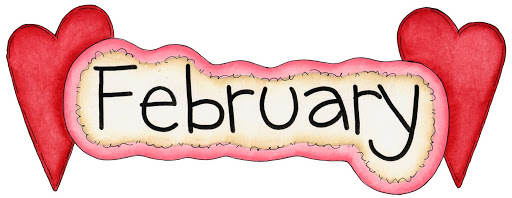 Another month has come and gone as we welcome February!  The babies have been busy building relationships, doing art, exploring cause and effect and watching the snow fall from the sky!  As we head deeper into this month, we will focus on hand-eye coordination, learning some new signs and exploring friendship and love.Reminders:❤ The center will be closed on Monday February 15th for observation of President’s Day.❤ In the occurrence of a winter storm, updates can be found through our FaceBook page, e-mail and calling the center.❤ We will be exchanging Valentine’s Day cards if interested! Please no food items.  Our class has the following children: Damen, Madison, Quentin, Wesley, Maggie, Kiera, Clara, Colton.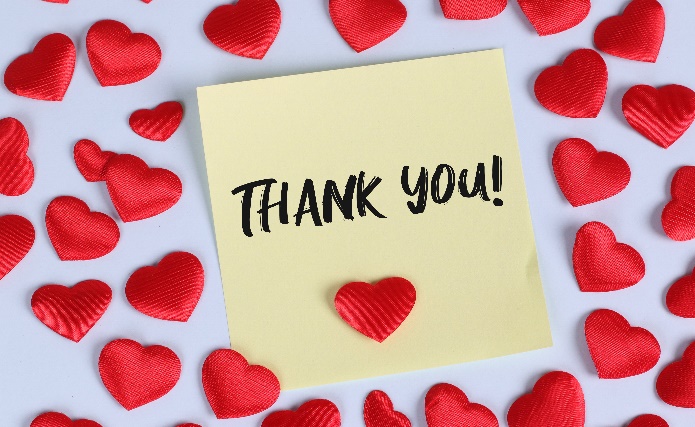 Thank you for working so hard keeping our classrooms running smoothly, efficiently, and safely!  It has been a learning curve for all of us and we appreciate everyone that has dropped off and picked up in a timely manner.  As the winter dredges on, it is crucial that we continue to work together to keep the vestibule revolving so parents do not have to wait in the unpleasant weather. Please remember that we close at 5:00PM.  If you have more than one child at the center please plan to come five minutes early so both classrooms can accommodate the children as efficiently as possible, and keep the vestibule open for other parents. We are doing a great job keeping COVID away – let’s ring in 2021 healthy and safe!Please, as always, feel free to communicate any wants, needs or concerns in your child’s development.  If there are milestones or progressions you feel your child has not or is not making, we will do our best to navigate that road together.  Love, Miss Merry, Miss Tonie & Miss Angela